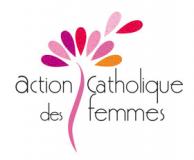 JOURNÉE de RENTRÉEMaison Diocésaine Jules Bihéry28 avenue Gustave Gaillyà Charleville-MézièresMARDI 23 OCTOBRE 2018de 9h30 à 16h30« Transmission des valeurs »Invitez vos amies- Apportez votre pique-nique –